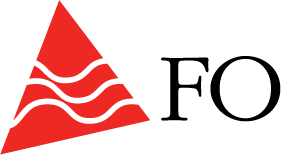 FO HORDALAND 08.02.18INNKALLING STYREMØTE NR 2/2018 FO AVDELING HORDALAND
Tid: 	Torsdag 15.februar kl. 09.00- 15.30
Sted: 	FOLKETS HUS – 3 etasje Lars Hillesgate 19Observatør: organisasjonstillitsvalgt Lena YtrelandSaker utsatt fra sist styremøteFaste saker til styremøte er markert med rødt. Tidsplan er ment som veiledende for møteledelsen og for møtedeltakereAktuelle saker neste styremøte – som er Forslag til dagsorden med fremdriftsplan:Grethe KvistLeder/ AU/ LSSMohamad MehdiNestleder /AUSBente OwrenFylkessekretær/AU/1.vara LSVRenathe Remes ØenAU/2.vara LSBJan AarskogProfesjonsfaglig ansvarlig BSiv MykingProfesjonsfaglig ansvarlig SErik BirkelandProfesjonsfaglig ansvarlig VLene Yvonne LisæthMedlemBCarjet DemirMedlemBRolf UnnelandMedlemVTrude Devik1.varaSMeldt forfall 09.00-11.30Kenneth Larsen2.varaVMagnus Nymoen3.varaBTidsplan09.00-09.1010Innkalling og dagsorden09.10-09.2010Avdelingen 09.20-09.255AU møter09.25-09.3510Styremøter09.35-09.405FO Studentene09.40-09.5010Utvalgsarbeid, råd og komiteer09.50-10.0010Representantskapsmøter10.00-10.1010Økonomi10.10-10.2010Utvalgsarbeid10.20-10.3010Pause10.30 -11.3060Årsmøte11.30-12.1545Lunsj – 3 etasje Folkets Hus12.15-15.15Fortsettelse årsmøte15.15-15.205Offentlig Pensjon515.15-15.3015EventueltStyresamling – TiltaksplanINNKALLING OG DAGSORDEN Ved GK Gjennomgang av innkalling og forslag til dagsorden. Forslag om andre saker og saker til Eventuelt fremmes under denne saken. Møter holdes jamfør vedtatt møteplan vedtatt i representantskapsmøte 07.12.17.kalenderinnkalling sendt og Innkalling med dagsorden sendt 08.02.18Sakspapir - lagt ut på web som saksdokument:Innkalling med dagsordenÅrsmøtesakerForslag vedtak: Styret godkjenner innkalling og forslag til dagsorden.Møteledelse: Grethe Kvist og Renathe R ØenReferent: Bente OwrenAVDELINGENVed GK Sakspapir – lagt ut på web som saksdokument:Oppdatert Møte- og aktivitetsplan publisert på hjemmesiden, under fanen «Styringsdokumenter»Rekrutteringsnytt 1/2018LS sak 62/2017 Oppfølging av Strategi for rekruttering og medlemsbevaring Rundskriv 2/18 Rekruttering 2018- Planer og årshjulStyrets medlemmer bes gjøre seg kjent om medlemsarkivet før styremøte. Dersom det er problemer med pålogging, ordnes dette ved kontakt med avdelingskontoret. AvdelingskontoretProsess Folkets Hus, flytting Nytt medlemsarkiv Medlemssituasjonen. Aktuelle konferanser for FO stand vår 2018Media, Politikk, høringer, annetMøter, kurs, konferanserFagkonferansenJobbsøkerkurs SosionomstudenteneStand Ruskonferanse Kommende tillitsvalgtskolering;Forslag vedtak: Styret tar orienteringen til etterretning. Følgende strekpunkt:ARBEIDSUTVALGETVed GKFylkessekretær sende referat fra AU møtene fortløpende til styret. Sakspapir – lagt ut på web som saksdokument:AU referat nr.1/2018.Dato: 08.01.18AU referat nr.2/2018. Dato: 30.01.18Forslag vedtak:Styret tar AU referat til etterretning.STYREMØTERVed GK Sakspapir – lagt ut på web som saksdokument:IngenOversikten for styremøter i 2017 sendes styret for tilbakemeldinger om eventuelle feil eller mangler sendes styret Oversikt over deltagelse styremøter og representantskapsmøter i hele årsmøteperioden og sendes styret i forkant av møte.. Innspill til saker og opplegg for styresamlingen. Danne en arbeidsgruppe, avklaring av mandat. Forslag vedtak: Dagsorden for styresamlingen Samlet oversikt deltagelse styremøter og representantskapsmøter sendes valgkomite og kontrollkomite til orienteringArbeidsgruppe for styresamling ledes av Grethe Kvist. Andre deltakere er Lena Ytreland og Carjet Demir. Mandat for arbeidet er: REPRESENTANTSKAPSMØTERV/GKSakspapir – lagt ut på web som saksdokument: IngenProgram og opplegg for Tillitsvalgtkonferansen er lagt på hjemmesiden og sendt alle tillitsvalgte. Arrangementet er i kursportalen. Arrangement vil bli opprettet på FB før styremøte. Forslag vedtak: 
FO STUDENTENEVed Lena Ytreland Sakspapir – lagt ut på web som saksdokument:Ingen Undervisningsopplegg 2018Studentverving vår 2018Forslag vedtak:Tas til orienteringØKONOMIVed MMSakspapir – lagt ut på web som saksdokument:Søknad 8.mars initiativetSøknad Norsk FolkehjelpGAVERTillitsvalgte i utvalg, råd komiteer eller etter avtaleverket stiller opp på undervisning. Det er bra å gi en form for oppmerksomhet. BEVILGNINGERStøtte til ulike solidaritetsprosjekt og lignende. Formål 2055. Både nasjonale og internasjonale. Vi har budsjett kr 40 000 for 2018. Søknad fra 8.mars Initiativet. Dette er fagpolitisk arbeid og i tråd med avdelingens og KPU sitt handlingsprogram.Alle som deltar på årsmøte får en liten FO sekk, kulepenn. I tillegg får alle som deltar på festmiddagen en flaske Olivenolje fra Handala/Palestinabutikken. Dette som en støtte til det Palestinske folket som opplever at menneskerettigheter og faglige rettigheter brytes. Norsk Folkehjelp Bergen søker støtte – kollektivt medlemskap. Slik er fagforeninger med å støtte det lokale solidaritetsarbeidet til vår solidaritetsorganisasjon. SØKNADERIngenForslag vedtak: GAVE: Tillitsvalgte i utvalg, råd komiteer eller etter avtaleverket som tar på seg å være med på undervisningsopplegg på HVL gis et gavekort kr 300,- Dette er utgifter som ligger innenfor det administrative å ordne. BEVILGNING8.mars initiativet gis kr 5000,- til arbeidet for markering av Den internasjonale kvinnedagen i Bergen 2018Innkjøp av inntil 80 flasker Olivenolje til kr 100,- pr stykk fra Handala butikken til utdeling til alle som deltar på festmiddagen under årsmøte. Norsk Folkehjelp Bergen støttes med kollektivt medlemskap fra FO Hordaland med kr 5000,- for 2018UTVALGSARBEID, RÅD OG KOMITEER I AVDELINGENVed GKSakspapir – lagt ut på web som saksdokument:Ingen sakerGjennomgang av de ulike utvalgenes arbeid og planer frem mot årsmøte.Forslag vedtak:Tas til orientering. ÅRSMØTE 2018Sakspapir – legges ut på web som saksdokument fortløpende fredag 9.februar Forslag vedtak: OFFENTLIG PENSJONJan Aarskog og Kenneth Larsen har fremmet forslag til behandling på styremøte. Eposter fra de videresendes styret. Forsalg vedtak:FO Hordaland støtter Vestlandsoppropet sine krav om at Stortinget må  •	si nei til norsk deltaking i Energiunionen i EU og å overføre makt til ACER•	stanse videre bygging av kabler til EU-land•	sikre full nasjonal politisk kontroll over vannkraften – vårt evigvarende arvesølvEVENTUELTIngen saker meldt pr 11.01.18Forslag vedtak: Saken utgår